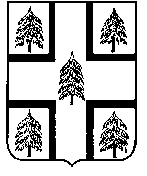 АДМИНИСТРАЦИЯРАМЕШКОВСКОГО РАЙОНАТВЕРСКОЙ ОБЛАСТИПОСТАНОВЛЕНИЕ15.06.2017                                                                         			     № 103-пап. РамешкиРуководствуясь статьей 269.2 Бюджетного кодекса Российской Федерации, частью 8 статьи 99 Федерального закона 05.04.2013 N 44-ФЗ «О контрактной системе в сфере закупок товаров, услуг для обеспечения государственных и муниципальных нужд», в целях организации финансового контроля, осуществляемого органами местного самоуправления муниципального образования «Рамешковский район» Тверской области, администрация Рамешковского района постановляет:Внести в Порядок осуществления финансовым отделом администрации Рамешковского района полномочий по внутреннему муниципальному финансовому контролю в муниципальном образовании Рамешковский район, утвержденный постановлением администрации Рамешковского района от 28.08.2015 г. № 176-па (далее – Порядок), следующие изменения и дополнения:а) в наименовании Порядка слова «в муниципальном образовании Рамешковский район» заменить словами «в муниципальном образовании «Рамешковский район» Тверской области»;б) в тексте пунктов 1.1., 1.2. раздела 1 слова «в муниципальном образовании Рамешковский район» заменить словами «в муниципальном образовании «Рамешковский район» Тверской области»;в) в тексте пунктов 1.1., 1.3., 1.5., 1.10, 1.11 раздела 1, пункта 2.5. раздела 2, пункта 3.6.4. раздела 3 слова «муниципального образования Рамешковский район» заменить словами «муниципального образования «Рамешковский район» Тверской области»;г) в тексте пунктов 1.10., 1.11. раздела 1, пункта 3.6.4. раздела 3 слова «муниципальному образованию Рамешковский район» заменить словами «муниципальному образованию «Рамешковский район» Тверской области»;д) пункт 1.3. раздела 1 дополнить подпунктом «в» следующего содержания:«в) по финансовому контролю за использованием региональным оператором средств соответствующих бюджетов, полученных в качестве государственной поддержки, муниципальной поддержки капитального ремонта, а также средств, полученных от собственников помещений в многоквартирных домах, формирующих фонды капитального ремонта на счетах регионального оператора в порядке, установленном бюджетным законодательством Российской Федерации в соответствии с требованиями статьи 186 Жилищного кодекса Российской Федерации.»; е) в пункте 3.6.1. раздела 3 слова «в следующих формах: а) представления; б) предписания; в) уведомления о применении мер бюджетного принуждения» заменить словами «и направляет уведомление о применении мер бюджетного принуждения в соответствии со статьей 306.2 БК РФ»;ж) абзац второй пункта 3.6.3. раздела 3 изложить в новой редакции:«Под представлением понимается документ органа внутреннего муниципального финансового контроля, который должен содержать информацию о выявленных нарушениях бюджетного законодательства Российской Федерации и иных нормативных правовых актов, регулирующих бюджетные правоотношения, нарушениях условий договоров (соглашений) о предоставлении средств из бюджета, муниципальных контрактов, целей, порядка и условий предоставления кредитов и займов, обеспеченных муниципальными гарантиями, целей, порядка и условий размещения средств бюджета в ценные бумаги объектов контроля, а также требования о принятии мер по устранению причин и условий таких нарушений или требования о возврате предоставленных средств бюджета, обязательные для рассмотрения в установленные в указанном документе сроки или в течение 30 календарных дней со дня его получения, если срок не указан.»;з) абзац третий пункта 3.6.3. раздела 3 изложить в новой редакции:«Под предписанием понимается документ органа внутреннего муниципального финансового контроля, содержащий обязательные для исполнения в указанный в предписании срок требования об устранении нарушений бюджетного законодательства Российской Федерации и иных нормативных правовых актов, регулирующих бюджетные правоотношения, нарушений условий договоров (соглашений) о предоставлении средств из бюджета, муниципальных контрактов, целей, порядка и условий предоставления кредитов и займов, обеспеченных государственными и муниципальными гарантиями, целей, порядка и условий размещения средств бюджета в ценные бумаги объектов контроля и (или) требования о возмещении причиненного ущерба Российской Федерации, субъекту Российской Федерации, муниципальному образованию.»;и) в пункте 3.6.5. раздела 3 слова «должностные лица, указанные в пункте 1.10» заменить словами «следующие должностные лица, которые вправе составлять протоколы об административных правонарушениях:- руководители органов местного самоуправления, осуществляющих муниципальный финансовый контроль, их заместители;- руководители структурных подразделений органов местного самоуправления, осуществляющих муниципальный финансовый контроль, их заместители»;к) дополнить Порядок разделом 5 следующего содержания:«5. Права и обязанности объектов контроля (их должностных лиц), в том числе по организационно-техническому обеспечению контрольных мероприятий, осуществляемых должностными лицами финансового отдела5.1. Объекты контроля и их должностные лица имеют следующие права:а) присутствовать при проведении выездных контрольных мероприятий, давать объяснения по вопросам, относящимся к предмету контрольных мероприятий;б) знакомиться с актами (справками) проверок (ревизий), заключений, подготовленных по результатам проведения обследований, проведенных финансовым отделом;в) обжаловать решения и действия (бездействие) руководителя (участников) контрольной группы при проведении контрольного мероприятия.5.2. Объекты контроля и их должностные лица обязаны:а) своевременно и в полном объеме представлять информацию, документы и материалы, необходимые для проведения контрольных мероприятий;б) давать устные и письменные объяснения должностным лицам финансового отдела;в) обеспечивать беспрепятственный допуск должностных лиц, входящих в состав контрольной группы, в помещения и на территории объектов контроля, а также предъявлять товары, результаты выполненных работ, оказанных услуг;г) по согласованию с руководителем контрольной группы создать комиссию и провести инвентаризацию денежных средств в кассе и имущества, находящегося на балансе объекта контроля;д) своевременно и в полном объеме исполнять требования представлений, предписаний;е) выполнять иные законные требования должностных лиц, входящих в состав контрольной группы, а также не препятствовать законной деятельности указанных лиц при исполнении ими своих служебных обязанностей.5.3. Объекты контроля создают условия для работы участников контрольной группы, предоставляют им необходимые помещения по месту нахождения объекта контроля и (или) по месту фактического осуществления ими деятельности, средства транспорта и связи (за исключением мобильной связи), доступ к информационно-телекоммуникационной сети Интернет, обеспечивают техническое обслуживание проверяющих и выполнение работ по делопроизводству.5.4. Непредставление или несвоевременное представление объектами контроля в финансовый отдел информации, документов и материалов, необходимых для проведения контрольных мероприятий, а равно их представление не в полном объеме или представление недостоверных информации, документов и материалов, воспрепятствование законной деятельности должностных лиц финансового отдела, осуществляющих внутренний муниципальный финансовый контроль, влечет за собой ответственность, установленную законодательством Российской Федерации.».2. Контроль над  исполнением настоящего постановления возложить на заместителя главы администрации Рамешковского района Л.В.Андрееву. 3. Настоящее постановление вступает в силу с момента подписания, распространяет свое действие на правоотношения, возникшие с 01.01.2017 г., и подлежит размещению на официальном сайте администрации Рамешковского района в сети Интернет.Исполняющий обязанности главы администрации Рамешковского района                              Н.Н. Петухова             «О внесении изменений и дополнений в Порядок осуществления финансовым отделом администрации Рамешковского района полномочий по внутреннему муниципальному финансовому контролю в муниципальном образовании Рамешковский район»